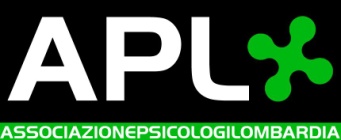 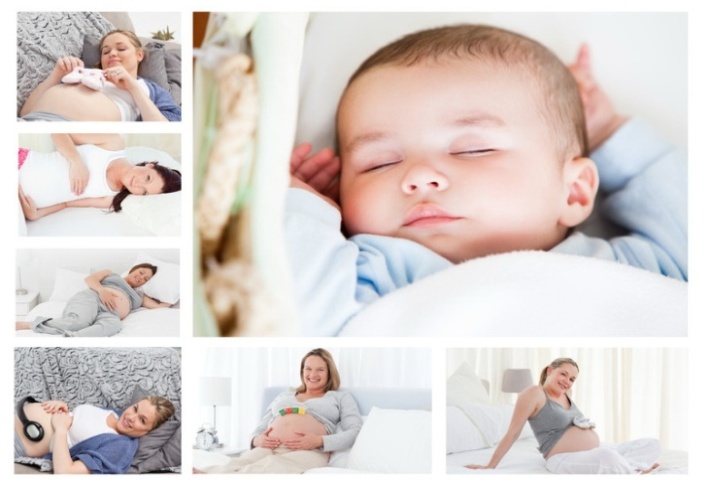 * L’Associazione Psicologi Lombardia si riserva il diritto di annullare o modificare la data di inizio e svolgimento di un corso in qualunque momento. In tal caso la quota di partecipazione sarà, a richiesta del cliente, interamente restituita o trasferita su indicazioni dello stesso ad altre iniziative organizzate da APL. Resta espressamente esclusa qualsiasi altra forma di risarcimento a favore del cliente da parte di APL. Per ogni altra specifica di regolamentazione del rapporto, si fa riferimento a quanto esposto nella scheda tecnica del corso pubblicata sul sito web www.psicologilombardia.it.Per richieste, suggerimenti e reclami rivolgersi alla segreteria didattica.DATI DEL PARTECIPANTECognome____________________________________ Nome___________________________________________________________________________C.F._____________________________________________________________________________________________________________________________Luogo______________________________________________ e data di nascita_________________________________________________________Comune e provincia di residenza______________________________________________________________Cap__________________________Indirizzo___________________________________________________________________Tel________________________________________________E-mail__________________________________________________________________________________________________________________________LaureatoLaureandoFacoltà________________________________________________Università_____________________________________________________________Sei iscritto ad un altro corsi APL? Se si, quale? ____________________________________________________________________________MODALITÀ DI PAGAMENTOIndicare la modalità di pagamento prescelta:Unica Soluzione			Euro 490,00Unica Soluzione Scontata		Euro 430,00Due Rate 			I° Rata Euro 200,00	II° Rata Euro 290,00Due Rate Scontate		I° Rata Euro 200,00	II° Rata Euro 230,00Indicare la modalità di pagamento prescelta:Assegno BancarioBonifico Bancario Lo sconto di € 50,00 (se iscritto ad altro corso o master APL) và applicato, in caso di rateizzazione, sulla 2a rata.Il pagamento dovrà pervenire entro e non oltre 10 giorni dall’inizio del corsoDati BonificoASSOCIAZIONE PSICOLOGI DELLA LOMBARDIABANCA INTESA SANPAOLO – IBAN: IT61N0306950250100000000711CAUSALE: “Titolo del corso”L'annullamento dell'iscrizione al corso/master deve pervenire per iscritto via fax al num. 02/47951438 o posta a mezzo raccomandata con a.r. almeno 14 giorni prima dell'inizio del corso/master. La mancata disdetta entro 14 giorni dalla data di inizio del corso daranno luogo ad una fatturazione, a titolo di penale, pari al 50% dell’intero costo del corso/master. In caso di ritardato pagamento saranno applicati gli effetti del D. Lgs. 231 del 07/11/2002Luogo e data ____________________________ Firma ______________________________________________Informativa ai sensi della legge 675/96 e D. Lgs 30/6/2003 n. 196 (privacy)Il/la sottoscritto/a autorizza gli Enti organizzatori al trattamento dei dati personali con procedure automatiche e/o manuali, nel rispetto delle norme sulla privacy. In ogni momento, a norma di legge, potrò avere accesso ai miei dati e richiedere la modifica o la cancellazione.Luogo e data ____________________________ Firma ______________________________________________